lMADONAS NOVADA PAŠVALDĪBA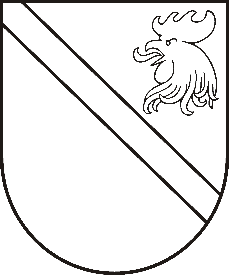 Reģ. Nr. 90000054572Saieta laukums 1, Madona, Madonas novads, LV-4801 t. 64860090, e-pasts: dome@madona.lv ___________________________________________________________________________MADONAS NOVADA PAŠVALDĪBAS DOMESLĒMUMSMadonā2019.gada 31.oktobrī										       Nr.517									     (protokols Nr.21, 17.p.)Par finansējumu būvprojektu izstrādei Madonas novada Sauleskalna industriālās zonas izbūveiPamatojoties uz Madonas novada pašvaldības attīstības programmas 2013. – 2020. gadam Investīciju plānā (2018. – 2020.gadam) iekļauto projekta ideju “Industriālās zonas, biznesa attīstības centra un uzņēmējdarbības infrastruktūras izveide Madonas novadā” ir uzsākta būvprojektu izstrāde Madonas novada Sauleskalna industriālās zonas izbūvei. Projektu paredzēts īstenot Eiropas Reģionālās attīstības fonda darbības programmas “Izaugsme un nodarbinātība” 5.6.2.specifiskā atbalsta mērķa “Teritoriju revitalizācija, reģenerējot degradētās teritorijas atbilstoši pašvaldību integrētajām attīstības programmām” ietvaros. Ir veikta iepirkuma procedūra, kuras rezultātā izmaksas būvprojektu izstrādei Madonas novada Sauleskalna industriālās zonas izbūvei ir EUR 41019,00.Noklausījusies projektu sagatavošanas un ieviešanas speciālista, ceļu inženiera E.Gailuma sniegto informāciju, ņemot vērā 16.10.2019. Uzņēmējdarbības, teritoriālo un vides jautājumu komitejas un 22.10.2019. Finanšu un attīstības komitejas atzinumus, atklāti balsojot: PAR – 14 (Agris Lungevičs, Ivars Miķelsons, Andrejs Ceļapīters, Antra Gotlaufa, Artūrs Grandāns, Gunārs Ikaunieks, Valda Kļaviņa, Valentīns Rakstiņš, Andris Sakne, Rihards Saulītis, Inese Strode, Aleksandrs Šrubs, Gatis Teilis, Kaspars Udrass), PRET – NAV, ATTURAS – NAV, Madonas novada pašvaldības dome  NOLEMJ:Piešķirt finansējumu EUR 41019,00 būvprojektu izstrādei Madonas novada Sauleskalna industriālās zonas izbūvei no pašvaldības budžetā rezervētajiem līdzekļiem kredītu līdzfinansējumiem.Domes priekšsēdētājs								          A.Lungevičs